NB : Le projet de l'élève met en lien son mobile personnel avec l'entrainement mis en œuvre. Pour verbaliser son mobile personnel (c'est-à-dire ce qui motive son projet d'entrainement), l'élève doit pouvoir répondre à la question simple : « Pourquoi as-tu choisi ce thème d'entrainement ? »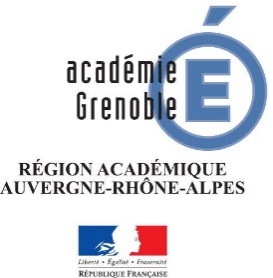 FICHE CERTIFICATIVE d’APSA (FCA) – CA5BACCALAURÉAT GÉNÉRAL ET TECHNOLOGIQUEFICHE CERTIFICATIVE d’APSA (FCA) – CA5BACCALAURÉAT GÉNÉRAL ET TECHNOLOGIQUEFICHE CERTIFICATIVE d’APSA (FCA) – CA5BACCALAURÉAT GÉNÉRAL ET TECHNOLOGIQUEFICHE CERTIFICATIVE d’APSA (FCA) – CA5BACCALAURÉAT GÉNÉRAL ET TECHNOLOGIQUEFICHE CERTIFICATIVE d’APSA (FCA) – CA5BACCALAURÉAT GÉNÉRAL ET TECHNOLOGIQUEFICHE CERTIFICATIVE d’APSA (FCA) – CA5BACCALAURÉAT GÉNÉRAL ET TECHNOLOGIQUEFICHE CERTIFICATIVE d’APSA (FCA) – CA5BACCALAURÉAT GÉNÉRAL ET TECHNOLOGIQUEFICHE CERTIFICATIVE d’APSA (FCA) – CA5BACCALAURÉAT GÉNÉRAL ET TECHNOLOGIQUEFICHE CERTIFICATIVE d’APSA (FCA) – CA5BACCALAURÉAT GÉNÉRAL ET TECHNOLOGIQUEFICHE CERTIFICATIVE d’APSA (FCA) – CA5BACCALAURÉAT GÉNÉRAL ET TECHNOLOGIQUEFICHE CERTIFICATIVE d’APSA (FCA) – CA5BACCALAURÉAT GÉNÉRAL ET TECHNOLOGIQUEFICHE CERTIFICATIVE d’APSA (FCA) – CA5BACCALAURÉAT GÉNÉRAL ET TECHNOLOGIQUESoumise àvalidation lejj/mm/aaÉducation Physique & Sportive - Enseignement de spécialité EPPCSÉducation Physique & Sportive - Enseignement de spécialité EPPCSÉducation Physique & Sportive - Enseignement de spécialité EPPCSSoumise àvalidation lejj/mm/aaÉtablissementÉtablissement  UAI :  UAI :Nom :Commune :Commune :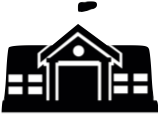 Contexte de l’établissement et choix réalisés par l’équipe pédagogique :Contexte de l’établissement et choix réalisés par l’équipe pédagogique :Expliciter les choix pédagogiques réalisés par l’équipe sur :  l’activité support, la forme scolaire de pratique privilégiée au regard de la spécificité du public de votre établissement....Expliciter les choix pédagogiques réalisés par l’équipe sur :  l’activité support, la forme scolaire de pratique privilégiée au regard de la spécificité du public de votre établissement....Expliciter les choix pédagogiques réalisés par l’équipe sur :  l’activité support, la forme scolaire de pratique privilégiée au regard de la spécificité du public de votre établissement....Expliciter les choix pédagogiques réalisés par l’équipe sur :  l’activité support, la forme scolaire de pratique privilégiée au regard de la spécificité du public de votre établissement....Expliciter les choix pédagogiques réalisés par l’équipe sur :  l’activité support, la forme scolaire de pratique privilégiée au regard de la spécificité du public de votre établissement....Expliciter les choix pédagogiques réalisés par l’équipe sur :  l’activité support, la forme scolaire de pratique privilégiée au regard de la spécificité du public de votre établissement....Expliciter les choix pédagogiques réalisés par l’équipe sur :  l’activité support, la forme scolaire de pratique privilégiée au regard de la spécificité du public de votre établissement....Expliciter les choix pédagogiques réalisés par l’équipe sur :  l’activité support, la forme scolaire de pratique privilégiée au regard de la spécificité du public de votre établissement....Expliciter les choix pédagogiques réalisés par l’équipe sur :  l’activité support, la forme scolaire de pratique privilégiée au regard de la spécificité du public de votre établissement....Expliciter les choix pédagogiques réalisés par l’équipe sur :  l’activité support, la forme scolaire de pratique privilégiée au regard de la spécificité du public de votre établissement....Expliciter les choix pédagogiques réalisés par l’équipe sur :  l’activité support, la forme scolaire de pratique privilégiée au regard de la spécificité du public de votre établissement....Champ d’Apprentissage (CA)Champ d’Apprentissage (CA)Champ d’Apprentissage (CA)Champ d’Apprentissage (CA)Champ d’Apprentissage (CA)Champ d’Apprentissage (CA)Champ d’Apprentissage (CA)Champ d’Apprentissage (CA)Champ d’Apprentissage (CA)Attendu de Fin de Lycée (AFL)Attendu de Fin de Lycée (AFL)Attendu de Fin de Lycée (AFL)Attendu de Fin de Lycée (AFL)Attendu de Fin de Lycée (AFL)CA5CA5CA5CA5CA5CA5CA5CA5CA5AFL1AFL1AFL1AFL1AFL1Réaliser et orienter son activité physique pour développer ses ressources et s’entretenir. L’élève s’engage de façon lucide et autonome dans le développement de ses ressources à partir d’un thème d’entraînement choisi.Réaliser et orienter son activité physique pour développer ses ressources et s’entretenir. L’élève s’engage de façon lucide et autonome dans le développement de ses ressources à partir d’un thème d’entraînement choisi.Réaliser et orienter son activité physique pour développer ses ressources et s’entretenir. L’élève s’engage de façon lucide et autonome dans le développement de ses ressources à partir d’un thème d’entraînement choisi.Réaliser et orienter son activité physique pour développer ses ressources et s’entretenir. L’élève s’engage de façon lucide et autonome dans le développement de ses ressources à partir d’un thème d’entraînement choisi.Réaliser et orienter son activité physique pour développer ses ressources et s’entretenir. L’élève s’engage de façon lucide et autonome dans le développement de ses ressources à partir d’un thème d’entraînement choisi.Réaliser et orienter son activité physique pour développer ses ressources et s’entretenir. L’élève s’engage de façon lucide et autonome dans le développement de ses ressources à partir d’un thème d’entraînement choisi.Réaliser et orienter son activité physique pour développer ses ressources et s’entretenir. L’élève s’engage de façon lucide et autonome dans le développement de ses ressources à partir d’un thème d’entraînement choisi.Réaliser et orienter son activité physique pour développer ses ressources et s’entretenir. L’élève s’engage de façon lucide et autonome dans le développement de ses ressources à partir d’un thème d’entraînement choisi.Réaliser et orienter son activité physique pour développer ses ressources et s’entretenir. L’élève s’engage de façon lucide et autonome dans le développement de ses ressources à partir d’un thème d’entraînement choisi.S’engager pour obtenir les effets recherchés selon son projet personnel, en faisant des choix de paramètres d’entraînement cohérents avec le thème retenu.S’engager pour obtenir les effets recherchés selon son projet personnel, en faisant des choix de paramètres d’entraînement cohérents avec le thème retenu.S’engager pour obtenir les effets recherchés selon son projet personnel, en faisant des choix de paramètres d’entraînement cohérents avec le thème retenu.S’engager pour obtenir les effets recherchés selon son projet personnel, en faisant des choix de paramètres d’entraînement cohérents avec le thème retenu.S’engager pour obtenir les effets recherchés selon son projet personnel, en faisant des choix de paramètres d’entraînement cohérents avec le thème retenu.Activité Physique Sportive Artistique (APSA)Activité Physique Sportive Artistique (APSA)Activité Physique Sportive Artistique (APSA)Activité Physique Sportive Artistique (APSA)Activité Physique Sportive Artistique (APSA)Activité Physique Sportive Artistique (APSA)Activité Physique Sportive Artistique (APSA)Activité Physique Sportive Artistique (APSA)Activité Physique Sportive Artistique (APSA)Compétence de fin de séquence caractérisant l’attendu de Fin de Lycée (AFL) dans l’APSACompétence de fin de séquence caractérisant l’attendu de Fin de Lycée (AFL) dans l’APSACompétence de fin de séquence caractérisant l’attendu de Fin de Lycée (AFL) dans l’APSACompétence de fin de séquence caractérisant l’attendu de Fin de Lycée (AFL) dans l’APSACompétence de fin de séquence caractérisant l’attendu de Fin de Lycée (AFL) dans l’APSACocher l’APSA traitée (sélectionner la case et y saisir un « x »)Nationale :  Course en durée,  Musculation,   Natation en durée,  Step,                   YogaAcadémique :  Cross fitnessÉtablissement :  à préciser ici :Attention : 1 seule APSA Établissement par lycée.Cocher l’APSA traitée (sélectionner la case et y saisir un « x »)Nationale :  Course en durée,  Musculation,   Natation en durée,  Step,                   YogaAcadémique :  Cross fitnessÉtablissement :  à préciser ici :Attention : 1 seule APSA Établissement par lycée.Cocher l’APSA traitée (sélectionner la case et y saisir un « x »)Nationale :  Course en durée,  Musculation,   Natation en durée,  Step,                   YogaAcadémique :  Cross fitnessÉtablissement :  à préciser ici :Attention : 1 seule APSA Établissement par lycée.Cocher l’APSA traitée (sélectionner la case et y saisir un « x »)Nationale :  Course en durée,  Musculation,   Natation en durée,  Step,                   YogaAcadémique :  Cross fitnessÉtablissement :  à préciser ici :Attention : 1 seule APSA Établissement par lycée.Cocher l’APSA traitée (sélectionner la case et y saisir un « x »)Nationale :  Course en durée,  Musculation,   Natation en durée,  Step,                   YogaAcadémique :  Cross fitnessÉtablissement :  à préciser ici :Attention : 1 seule APSA Établissement par lycée.Cocher l’APSA traitée (sélectionner la case et y saisir un « x »)Nationale :  Course en durée,  Musculation,   Natation en durée,  Step,                   YogaAcadémique :  Cross fitnessÉtablissement :  à préciser ici :Attention : 1 seule APSA Établissement par lycée.Cocher l’APSA traitée (sélectionner la case et y saisir un « x »)Nationale :  Course en durée,  Musculation,   Natation en durée,  Step,                   YogaAcadémique :  Cross fitnessÉtablissement :  à préciser ici :Attention : 1 seule APSA Établissement par lycée.Cocher l’APSA traitée (sélectionner la case et y saisir un « x »)Nationale :  Course en durée,  Musculation,   Natation en durée,  Step,                   YogaAcadémique :  Cross fitnessÉtablissement :  à préciser ici :Attention : 1 seule APSA Établissement par lycée.Cocher l’APSA traitée (sélectionner la case et y saisir un « x »)Nationale :  Course en durée,  Musculation,   Natation en durée,  Step,                   YogaAcadémique :  Cross fitnessÉtablissement :  à préciser ici :Attention : 1 seule APSA Établissement par lycée.Saisir la compétence définie par l’équipe EPS...Saisir la compétence définie par l’équipe EPS...Saisir la compétence définie par l’équipe EPS...Saisir la compétence définie par l’équipe EPS...Saisir la compétence définie par l’équipe EPS...Principes d’évaluationPrincipes d’évaluationPrincipes d’évaluationPrincipes d’évaluationPrincipes d’évaluationPrincipes d’évaluationPrincipes d’évaluationPrincipes d’évaluationPrincipes d’évaluationPrincipes d’évaluationPrincipes d’évaluationPrincipes d’évaluationPrincipes d’évaluationPrincipes d’évaluationL'épreuve d'évaluation pour l'APSA est proposée par l'équipe pédagogique de l'établissement de manière à évaluer l'AFL « S’engager pour obtenir les effets recherchés selon son projet personnel, en faisant des choix de paramètres d'entraînement cohérents avec le thème retenu ».L'épreuve respecte les principes d'élaboration du référentiel national du champ d'apprentissage :Elle engage le candidat dans la mise en œuvre d'un thème d'entrainement motivé par le choix d'un projet personnalisé.Le candidat présente de façon détaillée le plan écrit d'une séance de 45 à 60 minutes maximum intégrant le retour écrit sur sa prestation. Il choisit son thème d'entraînement en lien avec un mobile personnel.Les paramètres liés à la charge de travail (volume, durée, intensité, récupération) et aux éléments réalisés (pas, postures, etc.…) sont clairement identifiés par écrit en proposant une alternance temps de travail, de récupération et d'analyse.À la fin de son épreuve, l'élève analyse sa production pour identifier les régulations à apporter en relation avec son projet personnalisé.L'épreuve d'évaluation pour l'APSA est proposée par l'équipe pédagogique de l'établissement de manière à évaluer l'AFL « S’engager pour obtenir les effets recherchés selon son projet personnel, en faisant des choix de paramètres d'entraînement cohérents avec le thème retenu ».L'épreuve respecte les principes d'élaboration du référentiel national du champ d'apprentissage :Elle engage le candidat dans la mise en œuvre d'un thème d'entrainement motivé par le choix d'un projet personnalisé.Le candidat présente de façon détaillée le plan écrit d'une séance de 45 à 60 minutes maximum intégrant le retour écrit sur sa prestation. Il choisit son thème d'entraînement en lien avec un mobile personnel.Les paramètres liés à la charge de travail (volume, durée, intensité, récupération) et aux éléments réalisés (pas, postures, etc.…) sont clairement identifiés par écrit en proposant une alternance temps de travail, de récupération et d'analyse.À la fin de son épreuve, l'élève analyse sa production pour identifier les régulations à apporter en relation avec son projet personnalisé.L'épreuve d'évaluation pour l'APSA est proposée par l'équipe pédagogique de l'établissement de manière à évaluer l'AFL « S’engager pour obtenir les effets recherchés selon son projet personnel, en faisant des choix de paramètres d'entraînement cohérents avec le thème retenu ».L'épreuve respecte les principes d'élaboration du référentiel national du champ d'apprentissage :Elle engage le candidat dans la mise en œuvre d'un thème d'entrainement motivé par le choix d'un projet personnalisé.Le candidat présente de façon détaillée le plan écrit d'une séance de 45 à 60 minutes maximum intégrant le retour écrit sur sa prestation. Il choisit son thème d'entraînement en lien avec un mobile personnel.Les paramètres liés à la charge de travail (volume, durée, intensité, récupération) et aux éléments réalisés (pas, postures, etc.…) sont clairement identifiés par écrit en proposant une alternance temps de travail, de récupération et d'analyse.À la fin de son épreuve, l'élève analyse sa production pour identifier les régulations à apporter en relation avec son projet personnalisé.L'épreuve d'évaluation pour l'APSA est proposée par l'équipe pédagogique de l'établissement de manière à évaluer l'AFL « S’engager pour obtenir les effets recherchés selon son projet personnel, en faisant des choix de paramètres d'entraînement cohérents avec le thème retenu ».L'épreuve respecte les principes d'élaboration du référentiel national du champ d'apprentissage :Elle engage le candidat dans la mise en œuvre d'un thème d'entrainement motivé par le choix d'un projet personnalisé.Le candidat présente de façon détaillée le plan écrit d'une séance de 45 à 60 minutes maximum intégrant le retour écrit sur sa prestation. Il choisit son thème d'entraînement en lien avec un mobile personnel.Les paramètres liés à la charge de travail (volume, durée, intensité, récupération) et aux éléments réalisés (pas, postures, etc.…) sont clairement identifiés par écrit en proposant une alternance temps de travail, de récupération et d'analyse.À la fin de son épreuve, l'élève analyse sa production pour identifier les régulations à apporter en relation avec son projet personnalisé.L'épreuve d'évaluation pour l'APSA est proposée par l'équipe pédagogique de l'établissement de manière à évaluer l'AFL « S’engager pour obtenir les effets recherchés selon son projet personnel, en faisant des choix de paramètres d'entraînement cohérents avec le thème retenu ».L'épreuve respecte les principes d'élaboration du référentiel national du champ d'apprentissage :Elle engage le candidat dans la mise en œuvre d'un thème d'entrainement motivé par le choix d'un projet personnalisé.Le candidat présente de façon détaillée le plan écrit d'une séance de 45 à 60 minutes maximum intégrant le retour écrit sur sa prestation. Il choisit son thème d'entraînement en lien avec un mobile personnel.Les paramètres liés à la charge de travail (volume, durée, intensité, récupération) et aux éléments réalisés (pas, postures, etc.…) sont clairement identifiés par écrit en proposant une alternance temps de travail, de récupération et d'analyse.À la fin de son épreuve, l'élève analyse sa production pour identifier les régulations à apporter en relation avec son projet personnalisé.L'épreuve d'évaluation pour l'APSA est proposée par l'équipe pédagogique de l'établissement de manière à évaluer l'AFL « S’engager pour obtenir les effets recherchés selon son projet personnel, en faisant des choix de paramètres d'entraînement cohérents avec le thème retenu ».L'épreuve respecte les principes d'élaboration du référentiel national du champ d'apprentissage :Elle engage le candidat dans la mise en œuvre d'un thème d'entrainement motivé par le choix d'un projet personnalisé.Le candidat présente de façon détaillée le plan écrit d'une séance de 45 à 60 minutes maximum intégrant le retour écrit sur sa prestation. Il choisit son thème d'entraînement en lien avec un mobile personnel.Les paramètres liés à la charge de travail (volume, durée, intensité, récupération) et aux éléments réalisés (pas, postures, etc.…) sont clairement identifiés par écrit en proposant une alternance temps de travail, de récupération et d'analyse.À la fin de son épreuve, l'élève analyse sa production pour identifier les régulations à apporter en relation avec son projet personnalisé.L'épreuve d'évaluation pour l'APSA est proposée par l'équipe pédagogique de l'établissement de manière à évaluer l'AFL « S’engager pour obtenir les effets recherchés selon son projet personnel, en faisant des choix de paramètres d'entraînement cohérents avec le thème retenu ».L'épreuve respecte les principes d'élaboration du référentiel national du champ d'apprentissage :Elle engage le candidat dans la mise en œuvre d'un thème d'entrainement motivé par le choix d'un projet personnalisé.Le candidat présente de façon détaillée le plan écrit d'une séance de 45 à 60 minutes maximum intégrant le retour écrit sur sa prestation. Il choisit son thème d'entraînement en lien avec un mobile personnel.Les paramètres liés à la charge de travail (volume, durée, intensité, récupération) et aux éléments réalisés (pas, postures, etc.…) sont clairement identifiés par écrit en proposant une alternance temps de travail, de récupération et d'analyse.À la fin de son épreuve, l'élève analyse sa production pour identifier les régulations à apporter en relation avec son projet personnalisé.L'épreuve d'évaluation pour l'APSA est proposée par l'équipe pédagogique de l'établissement de manière à évaluer l'AFL « S’engager pour obtenir les effets recherchés selon son projet personnel, en faisant des choix de paramètres d'entraînement cohérents avec le thème retenu ».L'épreuve respecte les principes d'élaboration du référentiel national du champ d'apprentissage :Elle engage le candidat dans la mise en œuvre d'un thème d'entrainement motivé par le choix d'un projet personnalisé.Le candidat présente de façon détaillée le plan écrit d'une séance de 45 à 60 minutes maximum intégrant le retour écrit sur sa prestation. Il choisit son thème d'entraînement en lien avec un mobile personnel.Les paramètres liés à la charge de travail (volume, durée, intensité, récupération) et aux éléments réalisés (pas, postures, etc.…) sont clairement identifiés par écrit en proposant une alternance temps de travail, de récupération et d'analyse.À la fin de son épreuve, l'élève analyse sa production pour identifier les régulations à apporter en relation avec son projet personnalisé.L'épreuve d'évaluation pour l'APSA est proposée par l'équipe pédagogique de l'établissement de manière à évaluer l'AFL « S’engager pour obtenir les effets recherchés selon son projet personnel, en faisant des choix de paramètres d'entraînement cohérents avec le thème retenu ».L'épreuve respecte les principes d'élaboration du référentiel national du champ d'apprentissage :Elle engage le candidat dans la mise en œuvre d'un thème d'entrainement motivé par le choix d'un projet personnalisé.Le candidat présente de façon détaillée le plan écrit d'une séance de 45 à 60 minutes maximum intégrant le retour écrit sur sa prestation. Il choisit son thème d'entraînement en lien avec un mobile personnel.Les paramètres liés à la charge de travail (volume, durée, intensité, récupération) et aux éléments réalisés (pas, postures, etc.…) sont clairement identifiés par écrit en proposant une alternance temps de travail, de récupération et d'analyse.À la fin de son épreuve, l'élève analyse sa production pour identifier les régulations à apporter en relation avec son projet personnalisé.L'épreuve d'évaluation pour l'APSA est proposée par l'équipe pédagogique de l'établissement de manière à évaluer l'AFL « S’engager pour obtenir les effets recherchés selon son projet personnel, en faisant des choix de paramètres d'entraînement cohérents avec le thème retenu ».L'épreuve respecte les principes d'élaboration du référentiel national du champ d'apprentissage :Elle engage le candidat dans la mise en œuvre d'un thème d'entrainement motivé par le choix d'un projet personnalisé.Le candidat présente de façon détaillée le plan écrit d'une séance de 45 à 60 minutes maximum intégrant le retour écrit sur sa prestation. Il choisit son thème d'entraînement en lien avec un mobile personnel.Les paramètres liés à la charge de travail (volume, durée, intensité, récupération) et aux éléments réalisés (pas, postures, etc.…) sont clairement identifiés par écrit en proposant une alternance temps de travail, de récupération et d'analyse.À la fin de son épreuve, l'élève analyse sa production pour identifier les régulations à apporter en relation avec son projet personnalisé.L'épreuve d'évaluation pour l'APSA est proposée par l'équipe pédagogique de l'établissement de manière à évaluer l'AFL « S’engager pour obtenir les effets recherchés selon son projet personnel, en faisant des choix de paramètres d'entraînement cohérents avec le thème retenu ».L'épreuve respecte les principes d'élaboration du référentiel national du champ d'apprentissage :Elle engage le candidat dans la mise en œuvre d'un thème d'entrainement motivé par le choix d'un projet personnalisé.Le candidat présente de façon détaillée le plan écrit d'une séance de 45 à 60 minutes maximum intégrant le retour écrit sur sa prestation. Il choisit son thème d'entraînement en lien avec un mobile personnel.Les paramètres liés à la charge de travail (volume, durée, intensité, récupération) et aux éléments réalisés (pas, postures, etc.…) sont clairement identifiés par écrit en proposant une alternance temps de travail, de récupération et d'analyse.À la fin de son épreuve, l'élève analyse sa production pour identifier les régulations à apporter en relation avec son projet personnalisé.L'épreuve d'évaluation pour l'APSA est proposée par l'équipe pédagogique de l'établissement de manière à évaluer l'AFL « S’engager pour obtenir les effets recherchés selon son projet personnel, en faisant des choix de paramètres d'entraînement cohérents avec le thème retenu ».L'épreuve respecte les principes d'élaboration du référentiel national du champ d'apprentissage :Elle engage le candidat dans la mise en œuvre d'un thème d'entrainement motivé par le choix d'un projet personnalisé.Le candidat présente de façon détaillée le plan écrit d'une séance de 45 à 60 minutes maximum intégrant le retour écrit sur sa prestation. Il choisit son thème d'entraînement en lien avec un mobile personnel.Les paramètres liés à la charge de travail (volume, durée, intensité, récupération) et aux éléments réalisés (pas, postures, etc.…) sont clairement identifiés par écrit en proposant une alternance temps de travail, de récupération et d'analyse.À la fin de son épreuve, l'élève analyse sa production pour identifier les régulations à apporter en relation avec son projet personnalisé.L'épreuve d'évaluation pour l'APSA est proposée par l'équipe pédagogique de l'établissement de manière à évaluer l'AFL « S’engager pour obtenir les effets recherchés selon son projet personnel, en faisant des choix de paramètres d'entraînement cohérents avec le thème retenu ».L'épreuve respecte les principes d'élaboration du référentiel national du champ d'apprentissage :Elle engage le candidat dans la mise en œuvre d'un thème d'entrainement motivé par le choix d'un projet personnalisé.Le candidat présente de façon détaillée le plan écrit d'une séance de 45 à 60 minutes maximum intégrant le retour écrit sur sa prestation. Il choisit son thème d'entraînement en lien avec un mobile personnel.Les paramètres liés à la charge de travail (volume, durée, intensité, récupération) et aux éléments réalisés (pas, postures, etc.…) sont clairement identifiés par écrit en proposant une alternance temps de travail, de récupération et d'analyse.À la fin de son épreuve, l'élève analyse sa production pour identifier les régulations à apporter en relation avec son projet personnalisé.L'épreuve d'évaluation pour l'APSA est proposée par l'équipe pédagogique de l'établissement de manière à évaluer l'AFL « S’engager pour obtenir les effets recherchés selon son projet personnel, en faisant des choix de paramètres d'entraînement cohérents avec le thème retenu ».L'épreuve respecte les principes d'élaboration du référentiel national du champ d'apprentissage :Elle engage le candidat dans la mise en œuvre d'un thème d'entrainement motivé par le choix d'un projet personnalisé.Le candidat présente de façon détaillée le plan écrit d'une séance de 45 à 60 minutes maximum intégrant le retour écrit sur sa prestation. Il choisit son thème d'entraînement en lien avec un mobile personnel.Les paramètres liés à la charge de travail (volume, durée, intensité, récupération) et aux éléments réalisés (pas, postures, etc.…) sont clairement identifiés par écrit en proposant une alternance temps de travail, de récupération et d'analyse.À la fin de son épreuve, l'élève analyse sa production pour identifier les régulations à apporter en relation avec son projet personnalisé.AFL1AFL1AFL1AFL1AFL1AFL1AFL1AFL1AFL1AFL1AFL1TemporalitéTemporalitéTemporalitéÉvalué le jour de l’épreuveÉvalué le jour de l’épreuveÉvalué le jour de l’épreuveÉvalué le jour de l’épreuveÉvalué le jour de l’épreuveÉvalué le jour de l’épreuveÉvalué le jour de l’épreuveÉvalué le jour de l’épreuveÉvalué le jour de l’épreuveÉvalué le jour de l’épreuveÉvalué le jour de l’épreuvePointsPointsPointsL'AFL est noté sur 12 points en s'appuyant sur deux éléments :l'élément A « Produire en choisissant ses paramètres d'entraînement » est noté sur 8 points l'élément B « Analyser sa production pour réguler son projet » est noté sur 4 pointsL'AFL est noté sur 12 points en s'appuyant sur deux éléments :l'élément A « Produire en choisissant ses paramètres d'entraînement » est noté sur 8 points l'élément B « Analyser sa production pour réguler son projet » est noté sur 4 pointsL'AFL est noté sur 12 points en s'appuyant sur deux éléments :l'élément A « Produire en choisissant ses paramètres d'entraînement » est noté sur 8 points l'élément B « Analyser sa production pour réguler son projet » est noté sur 4 pointsL'AFL est noté sur 12 points en s'appuyant sur deux éléments :l'élément A « Produire en choisissant ses paramètres d'entraînement » est noté sur 8 points l'élément B « Analyser sa production pour réguler son projet » est noté sur 4 pointsL'AFL est noté sur 12 points en s'appuyant sur deux éléments :l'élément A « Produire en choisissant ses paramètres d'entraînement » est noté sur 8 points l'élément B « Analyser sa production pour réguler son projet » est noté sur 4 pointsL'AFL est noté sur 12 points en s'appuyant sur deux éléments :l'élément A « Produire en choisissant ses paramètres d'entraînement » est noté sur 8 points l'élément B « Analyser sa production pour réguler son projet » est noté sur 4 pointsL'AFL est noté sur 12 points en s'appuyant sur deux éléments :l'élément A « Produire en choisissant ses paramètres d'entraînement » est noté sur 8 points l'élément B « Analyser sa production pour réguler son projet » est noté sur 4 pointsL'AFL est noté sur 12 points en s'appuyant sur deux éléments :l'élément A « Produire en choisissant ses paramètres d'entraînement » est noté sur 8 points l'élément B « Analyser sa production pour réguler son projet » est noté sur 4 pointsL'AFL est noté sur 12 points en s'appuyant sur deux éléments :l'élément A « Produire en choisissant ses paramètres d'entraînement » est noté sur 8 points l'élément B « Analyser sa production pour réguler son projet » est noté sur 4 pointsL'AFL est noté sur 12 points en s'appuyant sur deux éléments :l'élément A « Produire en choisissant ses paramètres d'entraînement » est noté sur 8 points l'élément B « Analyser sa production pour réguler son projet » est noté sur 4 pointsL'AFL est noté sur 12 points en s'appuyant sur deux éléments :l'élément A « Produire en choisissant ses paramètres d'entraînement » est noté sur 8 points l'élément B « Analyser sa production pour réguler son projet » est noté sur 4 pointsPrincipes d’élaboration de l’épreuve du contrôle en cours de formation (CCF)Description de l’épreuve, qui permet d’évaluer le candidat.L‘organisation de l’épreuve (rotation, dimensions des terrains etc..) est clairement définie. Le dispositif peut être installé par n’importe quel enseignant.Le temps total de l'épreuve (échauffement compris) ne peut pas excéder 2 heures. Les candidats disposent d'un temps d'échauffement maximum de 30 minutes.Plusieurs élèves peuvent être observés en même temps. L'observation peut être fractionnée sur différentes périodes. CA5AFL1 - Repères d’évaluationAFL1 - Repères d’évaluationAFL1 - Repères d’évaluationIntituléS’engager pour obtenir les effets recherchés selon son projet personnel, en faisant des choix de paramètres d’entraînement cohérents avec le thème retenu.Déclinaison dans l’APSARappeler la déclinaison de l’AFL1 dans l’APSA...Éléments à évaluerRepères d'évaluationRepères d'évaluationRepères d'évaluationRepères d'évaluationÉléments à évaluerDegré 1Degré 2Degré 3Degré 4Produire en choisissant sesparamètres d'entraînementSur 8 pointsLe projet de l'élève est généralLe mobile personnel est exprimé de manière confuseGestuelles approximativesUtilisation parfois inadaptée du matérielLe projet est personnalisé mais manque de cohérence par rapport au mobileLe mobile est identifié Dégradations ou compensations observables à plusieurs reprises dans les gestuelles, les techniques ou les posturesLa charge de travail est parfois peu adaptée aux ressources des élèves (trop faible/ trop forte)Le projet est personnalisé et cohérentLe mobile est précis, il engage le choix du thème d'entrainement et des charges de travail en vue d'effets recherchésGestuelles, techniques et/ou postures efficacesLa charge de travail est adaptée aux ressources des élèves et à l'effort poursuiviLe projet est personnalisé, cohérent et optimalLe mobile est précis, il pilote le choix du thème d'entrainement et des charges de travail en vue d'effets recherchésTechniques ou gestuelles spécifiques et efficientes pour atteindre les zones d'efforts viséesProduire en choisissant sesparamètres d'entraînementSur 8 pointsDe 0,25 à 2 pointsDe 2,25 à 4 pointsDe 4,25 à 6 pointsDe 6,25 à 8 pointsAnalyser sa production pour réguler son projetSur 4 pointsLes ressentis relevés sont très générauxLa régulation de l'entrainement tient peu compte des ressentisLes ressentis sont identifiésLa régulation est présente et prend en compte les ressentis mais est inadaptée au regard des effets recherchés de son projetLes ressentis identifiés donnent des informations sur l'état des ressources engagéesLa régulation s'appuie explicitement sur les ressentis et est en lien avec les effets recherchés de son projetIdentification précise des ressentis variés en lien avec les charges de travailLa régulation s'appuie sur des ressentis variés. Elle permet de viser explicitement  les effets recherchés de son  projetCA5AnnexesAnnexesAutres éléments utiles...Autres éléments utiles...Autres éléments utiles...Validation (réservé aux IA-IPR)Validation (réservé aux IA-IPR)Motivation et/ou commentaire : Validée     Non validéele : jj/mm/aaaapar : nom IA-IPR Validée     Non validéele : jj/mm/aaaapar : nom IA-IPR